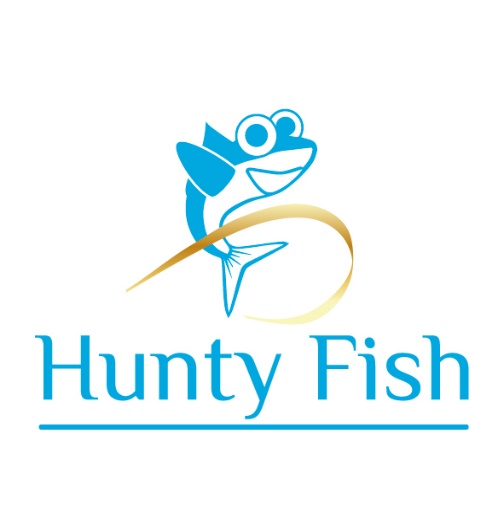 POLIEVKY:Utorok:  Držková polievka  0,33 l (A: 1)Streda:   Vývar s cestovinou 0,33 l (A: 1,3,)Štvrtok:  Paradajková polievka so syrom 0,33 l (A: 1,3,7)Piatok:    Šošovicová polievka s párkom 0,33 l (A: 1,3,7)HLAVNÉ JEDLÁ:1. Bravčový rezeň 120 g, varené zemiaky 220 g, zeleninová obloha 60g (A: 1,3,7)         4,50€							                                                                               2. Maďarský guláš 120g, parená knedľa 180g (A: 1,3,7)	 	                    	         4,90 €3. Kurací plátok v žemli 120 g, hranolky zemiakové  80g (A: 1,3,7)		     	         4,90 €4. Tagliatelle s dubákovou omáčkou 350g (A: 1,3,7)				         4,50€                                   5. Grilovaný encián  120 g,  pečené zemiaky 220g, brusnice 60 g, ozdoba  zeleninová 60g  (A: 1,3,7,12)        							         4,20 €6. Šúľance s makom  300g, (A: 1,3,7,8)                                    			         4,20 €Alergény: 1. obilniny obsahujúce lepok, 2. kôrovce a výrobky z nich, 3. vajcia a výrobky z nich, 4. ryby a výrobky z nich, 5. arašidy a výrobky z nich, 6. sójové zrná a výrobky z nich, 7. mlieko a výrobky z neho,  8. orechy a výrobky z nich, 9. zeler a výrobky z neho, 10.  horčica a výrobky z nej, 11. sezamové semená a výrobky z nich, 12. oxid siričitý a siričitany, 13. vlčí bôb a výrobky z neho, 14. mäkkýše a výrobky z nich